КАРАР                                                                                              ПОСТАНОВЛЕНИЕ03 март 2017 йыл                                                                               03 марта 2017 годаПРОЕКТ  «Об утверждении муниципальной целевой программы «Осуществление воинского учета на  территории сельского поселения Кушманаковский сельсовет муниципального района Бураевский район Республики Башкортостан  на 2017-2019 годы»В соответствии с Конституцией Российской Федерации, Федеральными законами от 31.05.1996 № 61-ФЗ «Об обороне», от 26.02.1997 № 31-ФЗ «О мобилизационной подготовке и мобилизации в Российской Федерации», от 28.03.1998 № 53-ФЗ «О воинской обязанности и военной службе», от 06.10.2003 №131-ФЗ «Об общих принципах организации местного самоуправления в Российской Федерации», постановлением Правительства Российской Федерации от 27.11.2006 № 719 «Об утверждении Положения о воинском учете», Устава сельского поселения Кушманаковский сельсовет муниципального района Бураевский район Республики Башкортостан, ПОСТАНОВЛЯЮ:Утвердить долгосрочную целевую программу «Осуществление воинского учета на  территории сельского поселения Кушманаковский сельсовет муниципального района Бураевский район Республики Башкортостан  на 2017-2019 годы» (далее - Программа) согласно приложению.Обнародовать настоящее постановление с приложением на официальном сайте и информационном стенде  администрации сельского поселения Кушманаковский сельсовет Контроль за выполнением настоящего постановления оставляю за  собойГлава сельского поселения                                                                    Кушманаковский сельсовет                                           муниципального районаБураевский район         Республики Башкортостан                                                             А.Д.Каюмов								                      Приложение к проекту                                                                                                                  постановления главы                                                                                                               сельского поселения                                                                                                                             Кушманаковский сельсовет                                                                                                                       муниципального района                                                                                                            Бураевский район                                                                                                                           Республики Башкортостан                                                                                                         от 03.03.2017 г.Долгосрочная целевая программа «Осуществление воинского учета на  территории сельского поселения Кушманаковский сельсовет муниципального района Бураевский район Республики Башкортостан  на 2017-2019 годы»Паспорт долгосрочной целевой программы1. Содержание проблемы и обоснование необходимости ее решения программно-целевым методом	С 1 января . вступил в силу Федеральный закон от 31 декабря . N 199-ФЗ "О внесении изменений в отдельные законодательные акты Российской Федерации в связи с совершенствованием разграничения полномочий", статьей 18 которого внесены изменения в Федеральный закон "О воинской обязанности и военной службе". 	Эти изменения предусматривают передачу полномочий Российской Федерации на осуществление первичного воинского учета на территориях, на которых отсутствуют военные комиссариаты, органам местного самоуправления поселений и органам местного самоуправления городских округов за счет средств, предоставляемых им в виде субвенций из Федерального фонда компенсаций, образованного в федеральном бюджете в порядке, установленном статьями 133 и 140 Бюджетного кодекса Российской Федерации. Воинский учет предусматривается воинской обязанностью граждан и обеспечивается государственной системой регистрации призывных и мобилизационных людских ресурсов, в рамках которой осуществляется комплекс мероприятий по сбору, обобщению и анализу сведений об их количественном составе и качественном состоянии (далее - система воинского учета).Организация воинского учета в органах государственной власти, органах исполнительной власти субъектов Российской Федерации, органах местного самоуправления поселений (городских округов) (далее - органы местного самоуправления) и организациях входит в содержание мобилизационной подготовки и мобилизации.2. Основная цель, задачи и направления реализации ПрограммыОсновной целью  - обеспечение исполнения гражданами воинской обязанности, установленной федеральными законами «Об обороне», «О воинской обязанности и военной службе», «О мобилизационной подготовке и мобилизации в Российской Федерации»; 
3. Объемы и источники финансирования ПрограммыФинансирование программы осуществляется за счёт средств бюджета  сельского поселения Кушманаковский сельсовет.	Общий объем финансирования программы составляет 201,6 тыс.руб., в том числе:2017г. –  67,2 тыс.руб.2018г. – 67,2 тыс.руб. 2019г. – 67,2  тыс.руб.Средства местного бюджета, объемы и направления финансирования мероприятий Программы определяются решением Совета  депутатов сельского поселения Кушманаковский сельсовет.4. Механизм реализации ПрограммыРеализация Программы осуществляется Администрацией сельского поселения Кушманаковский сельсовет. Для ведения воинского учета и бронирования граждан, пребывающих в запасе, на основании Положения о воинском учете, в администрации, при наличии на воинском учете менее 500 граждан, работа по ведению воинского учета и бронированию граждан  возлагаться по совместительству в установленном порядке на одного из работников организации.Назначение, перемещение и увольнение работников, занимающихся воинским учетом и бронированием граждан, проводится по согласованию с военным комиссариатомПри временном убытии работника, осуществляющего воинский учет и бронирование граждан, пребывающих в запасе, руководитель организации приказом назначает другого работника. 5. Оценка эффективности реализации ПрограммыВ итоге реализации Программы ожидается:- Совершенствование системы патриотического воспитания, обеспечивающей развитие России как свободного, демократического государства, формирование у граждан высокого патриотического сознания, верности Отечеству, готовности к выполнению конституционных обязанностей.- Повышение уровня гражданского и патриотического воспитания молодого поколения  - Устранение основных нарушений  учетно-воинской дисциплины и причин их порождающие, в т.ч.:-  отсутствие граждан состоявших на  воинском  учете  в  военном  комиссариате, но не состоявших на  учете в органе  местного самоуправления поселения;- отсутствие граждан состоявших на воинском учете в органе местного самоуправления поселения,  но не состоявших на учете в военном комиссариате;-  отсутствие граждан принятых на работу без постановки на воинский учет или сообщения в военный комиссариат об изменившемся месте работы; - отсутствие граждан зарегистрированных по месту жительства (месту пребывания) без постановки на воинский учет;- отсутствие граждан снятых с регистрационного учета без снятия с воинского учета;- отсутствие граждан проживающих без регистрации по месту;- отсутствие граждан направленных для постановки на воинский учет в военный комиссариат (орган местного самоуправления)   подразделениями территориальных органов ФМС России;6. Контроль за ходом реализации Программы	Контроль за реализацией Программы осуществляется администрацией сельского поселения Кушманаковский.      	Администрация сельского поселения Кушманаковский сельсовет муниципального района Бураевский район Республики Башкортостан  как координатор Программы осуществляет общее руководство реализацией Программы, управляет выделенными на ее реализацию средствами, руководит исполнителями Программы и контролирует выполнение ими программных мероприятий.	Администрация сельского поселения Кушманаковский сельсовет муниципального района Бураевский район Республики Башкортостан  направляет  Совету сельского поселения Кушманаковский сельсовет муниципального района Бураевский  район Республики Башкортостан  ежегодный отчет о выполнении программы совместно с отчетом об исполнении бюджета сельского поселения на соответствующий финансовый год.Администрация сельского поселения Кушманаковский сельсовет муниципального района Бураевский район Республики Башкортостан  по итогам года вносит предложения по изменению  Программы в установленном порядке, контролирует целевое использование денежных средств.                                                                                                                                                                                                         Приложениек ПрограммеСистема программных мероприятий по реализации ПрограммыБашkортостан  РеспубликаhыБорай районы  муниципаль                                                                                                                                                                                                             районының  Кушманак ауылсоветы ауыл биләмәhе хакимиәте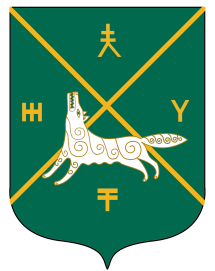 Администрация сельского поселения Кушманаковский сельсовет муниципального района     Бураевский район Республики БашкортостанНаименование Программы«Осуществление воинского учета на  территории сельского поселения Кушманаковский сельсовет муниципального района Бураевский район Республики Башкортостан  на 2014-2016 годы» (далее – Программа)Основание для разработки ПрограммыБюджетный кодекс Российской Федерации;Федеральный закон от 06.10.2003 №131-ФЗ "Об общих принципах организации местного самоуправления в Российской Федерации";Федеральный закон от 31.05.1996 № 61-ФЗ «Об обороне»Федеральный закон от 26.02.1997 № 31-ФЗ «О мобилизационной подготовке и мобилизации в Российской Федерации»Постановление Правительства Российской Федерации от 27.11.2006 № 719 «Об утверждении Положения о воинском учете»Устав сельского поселения Кушманаковский сельсовет муниципального района Бураевский район Республики Башкортостан;Муниципальные заказчики программыАдминистрация сельского поселения Кушманаковский сельсоветОсновные разработчики ПрограммыАдминистрация сельского поселения Кушманаковский сельсоветЦели и задачи ПрограммыЦель Программы –- обеспечение исполнения гражданами воинской обязанности, установленной федеральными законами «Об обороне», «О воинской обязанности и военной службе», «О мобилизационной подготовке и мобилизации в Российской Федерации»; 
Задачи Программы:  - документальное оформление сведений воинского учета о гражданах состоящих на воинском учете;   
- анализ количественного состава и качественного состояния призывных мобилизационных людских ресурсов для эффективного использования в интересах обеспечения обороны страны и безопасности государства; 
Сроки реализации Программы2017-2019 годы. Перечень основных мероприятий Программы- Обеспечение выполнения функций, возложенных на администрацию в повседневной деятельности по первичному воинскому учету, воинскому учету и бронированию граждан, пребывающих в запасе, из числа работающих в администрации сельского поселения.  
- Осуществлять первичный воинский учет граждан, пребывающих в запасе, и граждан, подлежащих призыву на военную службу, проживающих или пребывающих ( на срок более трех месяцев) на территории поселения. 
- Выявлять совместно с органами внутренних дел граждан, постоянно или временно проживающих на территории поселения, обязанных состоять на военном учете. 
- Вести учет организаций, находящихся на территории поселения, и контролировать ведение в них воинского учета. - Вести информационную работу среди  должностных лиц организаций и граждан об  их обязанности по воинскому учету, мобилизационной подготовке и мобилизации, установленные законодательством Российской Федерации и Положением и осуществлять контроль за их исполнением. Исполнители и соисполнители мероприятий ПрограммыАдминистрация сельского поселения Кушманаковский сельсовет Объемы и источники финансированияОбщий объем финансирования программы составляет 201,6 тыс.руб., в том числе:2017г. – 67,2 тыс.руб.2018г. – 67,2 тыс.руб. 2019г. – 67,2 тыс.руб.* Бюджетные ассигнования, предусмотренные  в плановом периоде могут быть уточнены при формировании проектов решений о бюджете сельского поселения Кушманаковский сельсовет Ожидаемые      
результаты     
реализации     
Программы      
(количественные
и качественные 
показатели     
эффективности  
реализации     
Программы)     - Совершенствование системы патриотического воспитания, обеспечивающей развитие России как свободного, демократического государства, формирование у граждан высокого патриотического сознания, верности Отечеству, готовности к выполнению конституционных обязанностей.- Повышение уровня гражданского и патриотического воспитания молодого поколения  № п/пНаименование мероприятийОтветственный исполнитель, соисполнители и участники реализации мероприятийОтветственный исполнитель, соисполнители и участники реализации мероприятийСроки исполнения мероприятийСроки исполнения мероприятийОбъем финансирования (тыс.руб.)Объем финансирования (тыс.руб.)Объем финансирования (тыс.руб.)Источники финансирования№ п/пНаименование мероприятийОтветственный исполнитель, соисполнители и участники реализации мероприятийОтветственный исполнитель, соисполнители и участники реализации мероприятийСроки исполнения мероприятийСроки исполнения мероприятийВ том числеВ том числеВ том числеИсточники финансирования№ п/пНаименование мероприятийОтветственный исполнитель, соисполнители и участники реализации мероприятийОтветственный исполнитель, соисполнители и участники реализации мероприятийСроки исполнения мероприятийСроки исполнения мероприятий2017 год2018 год2019 годРаздел 1. Осуществление воинского учета на территории сельского поселения Кушманаковский сельсоветРаздел 1. Осуществление воинского учета на территории сельского поселения Кушманаковский сельсоветРаздел 1. Осуществление воинского учета на территории сельского поселения Кушманаковский сельсоветРаздел 1. Осуществление воинского учета на территории сельского поселения Кушманаковский сельсоветРаздел 1. Осуществление воинского учета на территории сельского поселения Кушманаковский сельсоветРаздел 1. Осуществление воинского учета на территории сельского поселения Кушманаковский сельсоветРаздел 1. Осуществление воинского учета на территории сельского поселения Кушманаковский сельсоветРаздел 1. Осуществление воинского учета на территории сельского поселения Кушманаковский сельсоветРаздел 1. Осуществление воинского учета на территории сельского поселения Кушманаковский сельсоветРаздел 1. Осуществление воинского учета на территории сельского поселения Кушманаковский сельсовет1Постановка на воинский учет граждан. Проверка  у граждан наличия воинских учетных документов и отметок военкомата о постановке на воинский учет, заполнение на них карточек первичного учета.Администрация сельского поселения, управляющий деламиАдминистрация сельского поселения, управляющий деламиВ дни регистрацииВыделение средств не требуется2Снятие с учета граждан, пребывающих в запасе и граждан, подлежащих призыву на военную службу. Сообщение в  отделение военного комиссариата РБ по Бураевскому району о гражданах, убывших на новое место жительства.Администрация сельского поселения, управляющий деламиАдминистрация сельского поселения, управляющий деламиВ  дниубытия.в 2х недель.срокВыделение средств не требуется3Внесение в документы воинского учета изменений по служебному и семейному положению, образованию, месту жительстваАдминистрация сельского поселения, управляющий деламиАдминистрация сельского поселения, управляющий деламиПри посе-щении гражданВыделение средств не требуется4Проведение сверки записей в учетных документах с записями в военных билетах граждан, пребывающих в запасе.Администрация сельского поселения, управляющий деламиАдминистрация сельского поселения, управляющий деламиЕжекварт.Выделение средств не требуется5Подготовка предложений в действующие и разрабатываемые законодательные и нормативные акты областного и федерального уровня по вопросам государственной молодежной политикиПодготовка предложений в действующие и разрабатываемые законодательные и нормативные акты областного и федерального уровня по вопросам государственной молодежной политикиАдминистрация сельского поселения, управляющий деламиВесь периодВыделение средств не требуется6Подготовка предложений в действующие и разрабатываемые нормативные акты местного уровня по вопросам государственной молодежной политикиПодготовка предложений в действующие и разрабатываемые нормативные акты местного уровня по вопросам государственной молодежной политикиАдминистрация сельского поселения, управляющий деламиВесь периодВыделение средств не требуется7Проведение сверки записей в учетных документах с записями в военных билетах граждан, пребывающих в запасе.Администрация сельского поселения, управляющий деламиАдминистрация сельского поселения, управляющий деламиПо мере  необходим.Выделение средств не требуется8Обновление карточек первичного учета  (алфавитных карточек)Администрация сельского поселения, управляющий деламиАдминистрация сельского поселения, управляющий деламиПо мере  необходим.Выделение средств не требуется9Подготовка именных списков и карточек первичного учета на граждан, снятых с воинского учета по состоянию здоровья для сверки с военкоматом.Администрация сельского поселения, управляющий деламиАдминистрация сельского поселения, управляющий делами1раз в пол годаВыделение средств не требуется10Направление  в военкомат именных списков на граждан, переменивших место жительства в пределах района или иного СП.Администрация сельского поселения, управляющий деламиАдминистрация сельского поселения, управляющий деламиВ 2х недельный срокВыделение средств не требуется11Направление сведений в военные комиссариаты, в которых ранее состояли на воинском учете прибывшие граждане, имеющие мобпредписания.Администрация сельского поселения, управляющий деламиАдминистрация сельского поселения, управляющий деламиВ дни регистрации по мере необходимостиВыделение средств не требуется12Проверка состояния картотеки с документами воинского учета граждан, пребывающих в запасе:    - правильность построения картотеки;    - правильность, полнота и качество        заполнения личных карточек.Администрация сельского поселения, управляющий деламиАдминистрация сельского поселения, управляющий деламиЕжекварт.Выделение средств не требуется13Провести сверки воинского учета граждан, пребывающих в запасе  с учетными данными военкомата.Администрация сельского поселения, управляющий деламиАдминистрация сельского поселения, управляющий деламиЕжекварт.Выделение средств не требуется14Изъятие из картотек  на граждан, пребывающих в запасе, и подлежащих исключению с воинского учета по возрасту , по болезни, сделав отметку об исключении в документах воинского учета.Администрация сельского поселения, управляющий деламиАдминистрация сельского поселения, управляющий деламиЕжекварт.Выделение средств не требуется15Вести учет граждан , пребывающих в запасе , заявивших об изменении состояния здоровья и сообщить об этом в военкомат.Администрация сельского поселения, управляющий деламиАдминистрация сельского поселения, управляющий деламиЕжекварт.Выделение средств не требуется16Выявлять граждан женского пола, которые в соответствии с перечнем специальностей подлежат постановке на воинский учет.Администрация сельского поселения, управляющий деламиАдминистрация сельского поселения, управляющий деламиВесь периодВыделение средств не требуется17Изучение руководящих документов по воинскому учету.Администрация сельского поселения, управляющий деламиАдминистрация сельского поселения, управляющий деламиВесь периодВыделение средств не требуется18Фонд оплаты труда  на осуществление воинского учета 67,267,267,267,2Бюджет сельского поселенияИТОГО:ИТОГО:ИТОГО:ИТОГО:67,267,267,267,2ИТОГО ПО ПРОГРАММЕ:                                 201,6    (двести одна тысяча шестьсот ) рублей.ИТОГО ПО ПРОГРАММЕ:                                 201,6    (двести одна тысяча шестьсот ) рублей.ИТОГО ПО ПРОГРАММЕ:                                 201,6    (двести одна тысяча шестьсот ) рублей.ИТОГО ПО ПРОГРАММЕ:                                 201,6    (двести одна тысяча шестьсот ) рублей.ИТОГО ПО ПРОГРАММЕ:                                 201,6    (двести одна тысяча шестьсот ) рублей.ИТОГО ПО ПРОГРАММЕ:                                 201,6    (двести одна тысяча шестьсот ) рублей.ИТОГО ПО ПРОГРАММЕ:                                 201,6    (двести одна тысяча шестьсот ) рублей.ИТОГО ПО ПРОГРАММЕ:                                 201,6    (двести одна тысяча шестьсот ) рублей.ИТОГО ПО ПРОГРАММЕ:                                 201,6    (двести одна тысяча шестьсот ) рублей.ИТОГО ПО ПРОГРАММЕ:                                 201,6    (двести одна тысяча шестьсот ) рублей.